Lampiran 1RENCANA PELAKSANAAN PEMBELAJARAN(Pertemuan I Siklus I)Satuan Pendidikan	:  SD Inpres Pannampu IIIMata Pelajaran	:  Ilmu Pengetahuan Sosial (IPS)Kelas / Semester	:  V (Lima) / I (satu)Alokasi Waktu	:  2 x 35 menitSTANDAR KOMPETENSI1. Menghargai berbagai peninggalan dan tokoh sejarah yang berskala nasional pada masa Hindu-Budha dan Islam, keragaman kenampakan alam dan suku bangsa serta kegiatan ekonomi di IndonesiaKOMPETENSI DASAR 1.4. Menghargai keragaman suku dan dan budaya di IndonesiaINDIKATOR PEMBELAJARAN1.4.1. Menunjukan pada peta persebaran daerah asal suku bangsa di Indonesia1.4.2. Mengembangkan sikap menghormati keragaman suku bangsa dan budaya TUJUAN PEMBELAJARANMelalui penjelasan guru :Siswa dapat menunjukan pada peta persebaran daerah asal suku bangsa di IndonesiaSiswa dapat memberi penghormatan keragaman suku bangsa dan budaya yang ada di daerahmuMATERI AJARMenghargai keragaman suku bangsa dan budaya di Indonesia STRATEGI DAN METODE PEMBELAJARAN Strategi Pembelajaran:Guided Note TakingKelompokkan siswa dengan anggota minimal dua orang atau perbangku;Bagikan hand out yang sudah dibuat pada tiap kelompok;Sampaikan materi secara sistematis sesuai hand out yang diberikan dengan memanfaatkan alat peraga yang ada;Mempresentasikan hasil kerja kelompok;Membimbing siswa untuk menyampaikan ide dan menyimpulkan dari apa yang diperoleh;Evaluasi/Penutup.Metode Pembelajaran:Ceramah,Tanya jawab,Diskusi, danPenugasan.MEDIA DAN SUMBER BELAJARMedia :Sumber Belajar : Tim Tunas Karya Guru. 2013. Buku paket “Ilmu Pengetahuan Sosial untuk Kelas V SD/MI”. Penerbit: Duta. Hal:51-63KEGIATAN PEMBELAJARANKegiatan AwalKegiatan IntiKegiatan PenutupPENILAIANTeknik penilaian		: tes tertulisBentuk instrumen		: tes uraian dan format penilaianInstrumen			: soal terlampirKunci jawaban		: terlampirPedoman penskoran	: terlampir							Makassar,   November2017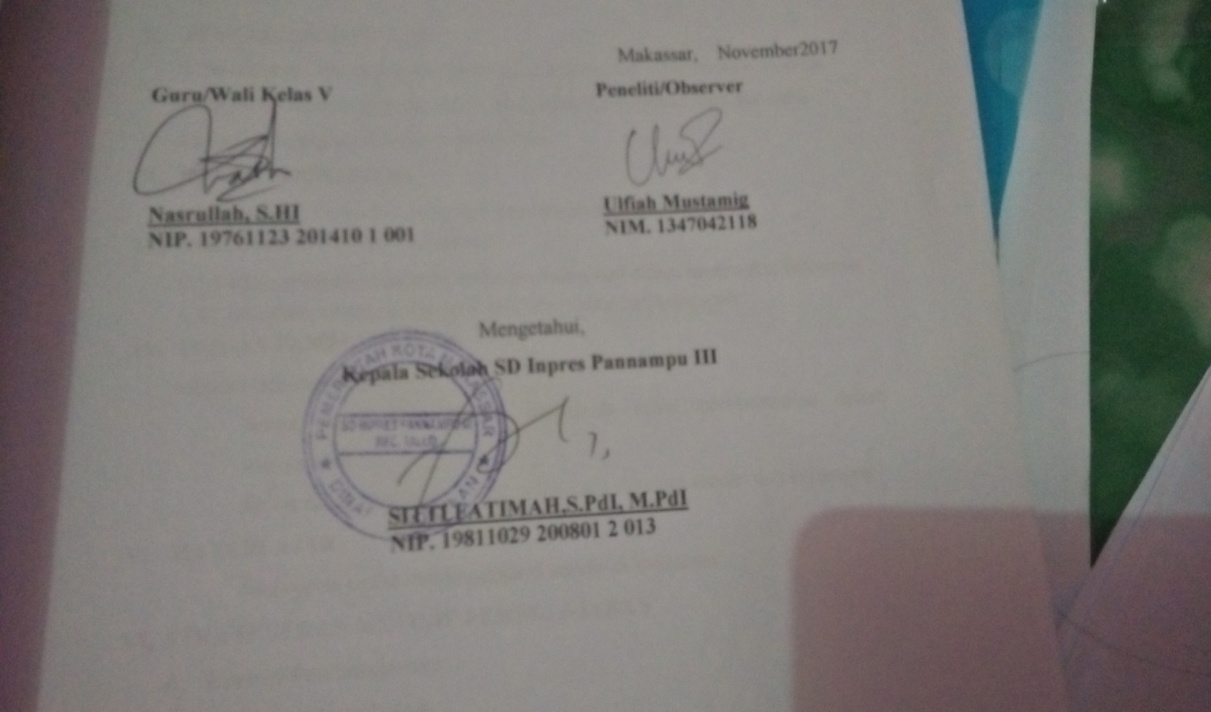 Lampiran 2LEMBAR KERJA SISWA (LKS)(Pertemuan I Siklus I)Satuan Pendidikan 	:    SD Inpres Pannampu IIIMata Pelajaran	: 	Ilmu Pengetahuan Sosial (IPS)Kelas 	: 	V / IHari/Tanggal	:	Selasa/ 21 November 2017Alokasi Waktu	: 	1 x 15 menitNama Kelompok	:Anggota Kelompok	: Langkah-langkah KegiatanIsilah titik-titik di bawah ini berdasarkan penjelasan guru!Tuliskan jawaban yang kalian sepakati pada lembar yang telah disediakan!Presentasikan hasil pekerjaan kalian di depan kelas, pastikan semua anggota kelompok berpartisipasi aktif dalam persentasiKelompok terbaik akan mendapatkan penghargaan dari guru HAND OUT CATATAN TERBIMBINGKeanekaragaman suku bangsa di IndonesiaSetiap suku bangsa memiliki adat istiadat, bahasa daerah, kesenian, lagu daerah, rumah adat, dan lainnya. Suku bangsa atau etnis adalah...........................................................................................................................................................Misalnya, suku yang disebut suku bangsa sunda adalah orang-orang yang tinggal di Jawa Barat. Suku bangsa Rejang adalah................................................................................................... Berbagai suku bangsa dengan ciri khas masing-masing, apa yang menyebabkan terjadinya keragaman suku bangsa di Indonesia? Keragaman suku bangsa di Indonesia antara lain disebabkan oleh. (1)............................................,(2).........................................., (3)........................................................................., (4).........................................................., (5).........................................................., dan (6)......................................................Lampiran 3RENCANA PELAKSANAAN PEMBELAJARAN(Pertemuan II Siklus I)Satuan Pendidikan	:  SD Inpres Pannampu IIIMata Pelajaran	:  Ilmu Pengetahuan Sosial (IPS)Kelas / Semester	:  V (Lima) / I (satu)Alokasi Waktu	:  2 x 35 menitSTANDAR KOMPETENSI1. Menghargai berbagai peninggalan dan tokoh sejarah yang berskala nasional pada masa Hindu-Budha dan Islam, keragaman kenampakan alam dan suku bangsa serta kegiatan ekonomi di IndonesiaKOMPETENSI DASAR 1.4. Menghargai kergaman suku dan budaya di IndonesiaINDIKATOR PEMBELAJARAN1.4.3. Mengidentifikasi keragaman budaya yang terdapat di Indonesia1.4.4. Menyebutkan macam-macam suku bangsa di IndonesiaTUJUAN PEMBELAJARANMelalui penjelasan guru :Siswa dapat menyebutkan budaya yang terdapat di Indonesia masyarakatSiswa dapat menyebutkan macam-macam suku bangsa di IndonesiaMATERI AJARMenghargai kergaman suku bangsa dan budaya di IndonesiaSTRATEGI DAN METODE PEMBELAJARAN Strategi Pembelajaran:Guided Note TakingKelompokkan siswa dengan anggota minimal dua orang atau perbangku;Bagikan hand out yang sudah dibuat pada tiap kelompok;Sampaikan materi secara sistematis sesuai hand out yang diberikan dengan memanfaatkan alat peraga yang ada;Mempresentasikan hasil kerja kelompok;Membimbing siswa untuk menyampaikan ide dan menyimpulkan dari apa yang diperoleh;Evaluasi/Penutup.Metode Pembelajaran:Ceramah,Tanya jawab,Diskusi, danPenugasan.MEDIA DAN SUMBER BELAJARMedia :Gambar tari-tarian,baju adat dan alat musik tradisionalSumber Belajar : Tim Tunas Karya Guru. 2013. Buku paket “Ilmu Pengetahuan Sosial untuk Kelas V SD/MI”. Penerbit: Duta. Hal:19-32KEGIATAN PEMBELAJARANKegiatan AwalKegiatan IntiKegiatan PenutupPENILAIANTeknik penilaian		: tes tertulisBentuk instrumen		: tes uraian dan format penilaianInstrumen			: soal terlampirKunci jawaban		: terlampirPedoman penskoran	: terlampir							Makassar,    November2017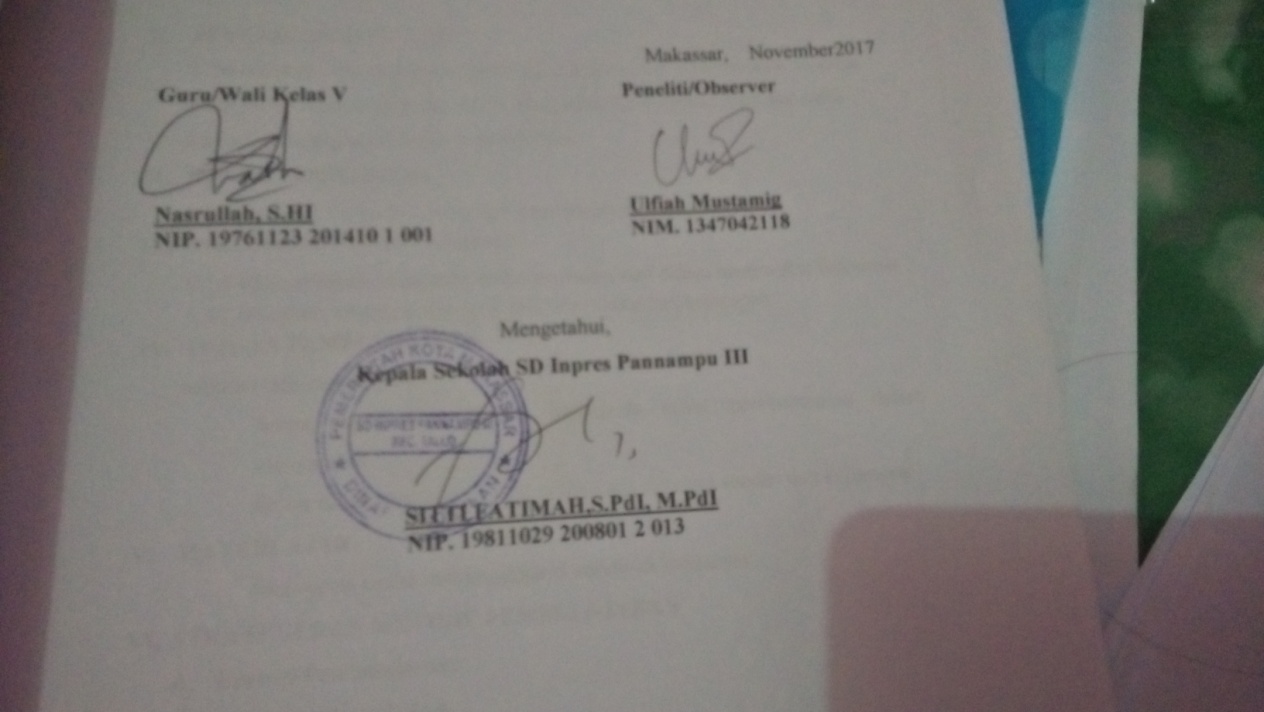 Lampiran 4 LEMBAR KERJA SISWA (LKS)(Pertemuan II Siklus I)Satuan Pendidikan 	:    SD Inpres Pannampu IIIMata Pelajaran	: 	Ilmu Pengetahuan Sosial (IPS)Kelas 	: 	V / IHari/Tanggal	:  	Kamis/ 23 November  2017Alokasi Waktu	:    1 × 15 MenitNama Kelompok	:Anggota Kelompok	: Langkah-langkah KegiatanIsilah titik-titik di bawah ini berdasarkan penjelasan guru!Tuliskan jawaban yang kalian sepakati pada lembar yang telah disediakan!Presentasikan hasil pekerjaan kalian di depan kelas, pastikan semua anggota kelompok berpartisifasi dan aktif!Kelompok terbaik akan mendapatkan penghargaan dari guru HAND OUT CATATAN TERBIMBINGKeanekaragaman Suku Bangsa di IndonesiaBudaya Indonesia yang beragamSetiap proinsi atau kabupaten/kota memiliki bahasa daerah tersendiri, akan tetapi kita memiliki.............................................................................................................Bahasa daerah sering menjadi sumber untuk memperkaya bahasa Indonesia. Kesenian daerah adalah segala bentuk karya seni yang berciri khas daerah tertentu. Kesenian daerah dapat berupa ...................................................................Setiap daerah memiliki pakaian adat sendiri pakaian adat merupakan.................................................... Indonesia memiliki beragam alat musik tradisional yang masih digunakan terutama ntuk perayaan atau upacara adat. Alat-alat musik tersebut ada yang terbuat dari....., ........, ........, .......... dan...................................Lampiran 5TES HASIL BELAJAR SIKLUS IMata Pelajaran	: IPSMateri			: Menghargai keragaman suku dan budaya di IndonesiaKelas/Semester	: V/INama Siswa		:Isian Isilah titik-titik di bawah ini dengan jawaban yang tepat!Suku Bangka berasal dari propinsi….Suku Asmat menempati Propinsi….Reog adalah kesenian dari….Tari tor-tor berasal dari Propinsi….Senjata tradisional mandau berasal dari Propinsi….EssayJawablah pertanyaan dibawah ini dengan tepat!Jelaskan arti Bhineka Tunggal Ika!Jawab:………………………………………………………………………………………………………………………………………………………………………………………………………………………………Mengapa kita harus bersatu?Jawab:……………………………………………………………………………………………………………………………………………………………………………………………………………………………….Mengapa kita harus melestarikan kebudayaan daerah? Jelaskan!Jawab:………………………………………………………………………………………………………………………………………………………………………………………………………………………………Jelaskan secara singkat upacara adat yang sering dilakukan di kampung halamanmu!Jawab:………………………………………………………………………………………………………………………………………………………………………………………………………………………………Lampiran 6KUNCI JAWABAN TES BELAJARIsian  Bangka belitungPapuaPonorogo (jawa timur)Sumatra utara (medan)Kalimantan timurEssay Berbeda-beda tapi tetap satuKarena dinegara kita banyak sekali suku bangsa yang berbeda-beda. Tapi kita tetap harus menghargai dan bersatu agar tak mudah diaduh domba dan dijajah seperti duluKarena kita memiliki budaya yang beragam, keragaman budaya yang kita miliki adalah kekayaan bangsa yang harus kita hargai dan lestarikan.  Seperti, bahasa Indonesia, kesenian daerah, pakaian adat, senjata tradisional dan alat music.“Mappalili”Mappalili adalah upacara musim tanam padi di sawah. Ritual ini dijalankan oleh para pendeta bugis kuno yang dikenal dengan sebutan bissu. Ritual dipimipin langsung seorang bissu puang matoa.sebagai pengganti teriakannya, puang matoa menggunakan katto-katto sejenis pentungan yang khusus untuk memanggil para tetua-tetua dulu.Lampiran 7PEDOMAN PENSKORAN SOAL TES BELAJAR SIKLUS IIsianEssaiSkor Perolehan ═ Jumlah Skor Perolehan   × 100       Jumlah Skor MaksimalLampiran 8HASIL PENGAMATAN(OBSERVASI) AKTIVITAS MENGAJAR GURU(Pertemuan 1 Siklus I)Mata Pelajaran 	: Ilmu Pengetahuan Sosial (IPS)Hari/Tanggal		: Selasa/21 November 2017 Petunjuk:  Amatilah pelaksanaan kegiatan belajar mengajar yang dilakukan guru dengan memberi tanda ceklis (√) pada kolom yang tersedia sesuai dengan pengamatan anda  pada saat guru mengajar.  Keterangan :3  =  Baik (Dikatakan baik apabila ke tiga indikator dilaksanakan)	2= Cukup (Dikatakan cukup apabila hanya dua indikator terlaksana)1= Kurang (Dikatakan kurang apabila hanya satu indikator terlaksana)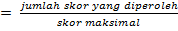 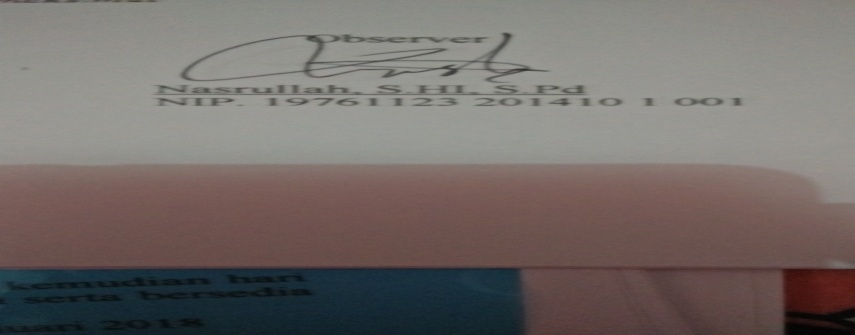 Lampiran 9HASIL PENGAMATAN(OBSERVASI) AKTIVITAS MENGAJAR GURU(Pertemuan 2 Siklus I)Mata Pelajaran 	: Ilmu Pengetahuan Sosial (IPS)Hari/Tanggal		: Kamis/23 November 2017Petunjuk:  Amatilah pelaksanaan kegiatan belajar mengajar yang dilakukan guru dengan memberi tanda ceklis (√) pada kolom yang tersedia sesuai dengan pengamatan anda  pada saat guru mengajar.  Keterangan :3  =  Baik (Dikatakan baik apabila ke tiga indikator dilaksanakan)	2= Cukup (Dikatakan cukup apabila hanya dua indikator terlaksana)1= Kurang (Dikatakan kurang apabila hanya satu indikator terlaksana)Lampiran 10HASIL PENGAMATAN(OBSERVASI) AKTIVITAS  BELAJAR SISWA(Pertemuan 1 Siklus I)Mata Pelajaran	: IlmuPengetahuanSosial (IPS)Hari/Tanggal		: Selasa/21 November 2017Petunjuk:  Amatilah pelaksanaan kegiatan belajar mengajar yang dilakukan siswaDengan member tanda ceklis (√) pada kolom yang tersedia sesuai dengan pengamatan anda pada saat siswa belajar.  Indikator Keberhasilanx 100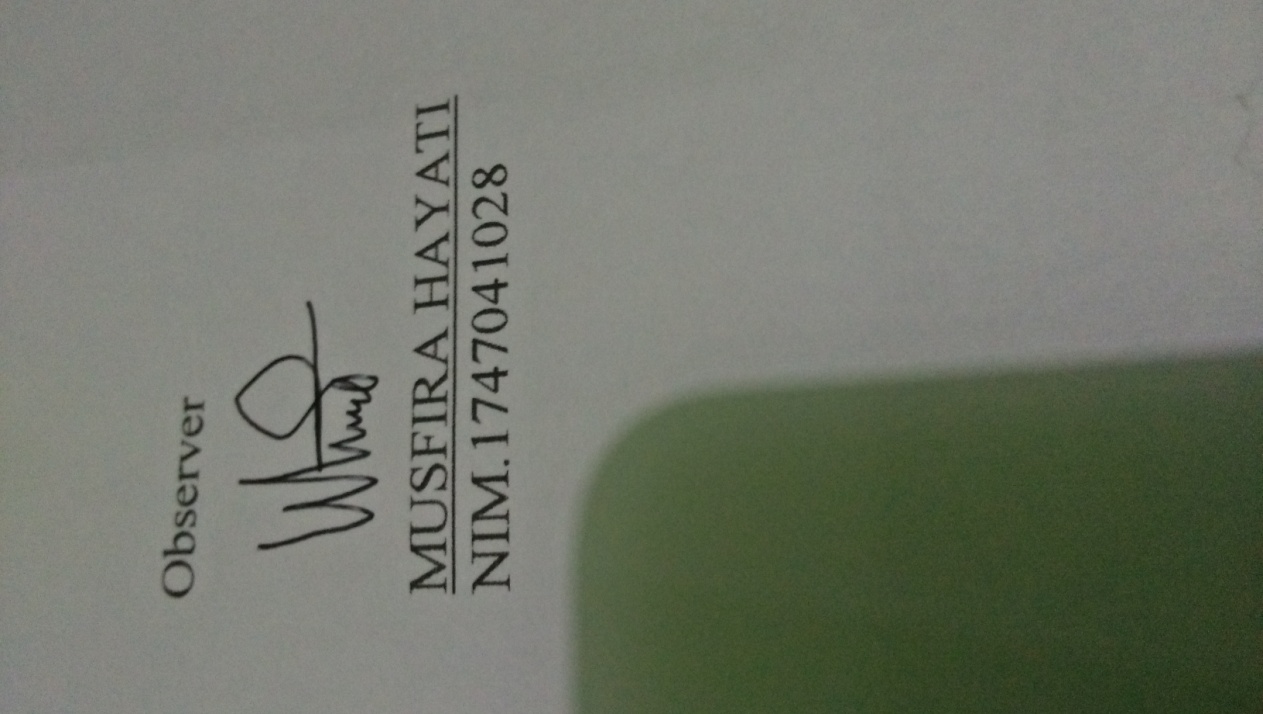 Lampiran 11HASIL PENGAMATAN(OBSERVAS) AKTIVITAS  BELAJAR SISWA(Pertemuan II Siklus I)Mata Pelajaran	: IlmuPengetahuanSosial (IPS)Hari/Tanggal		: Kamis/23 November 2017Petunjuk:  Amatilah pelaksanaan kegiatan belajar mengajar yang dilakukan siswaDengan member tanda ceklis (√) pada kolom yang tersedia sesuai dengan pengamatan anda pada saat siswa belajar.Lampiran 12RENCANA PELAKSANAAN PEMBELAJARAN(Pertemuan I Siklus II)Satuan Pendidikan	:  SD Inpres Pannampu IIIMata Pelajaran	:  Ilmu Pengetahuan Sosial (IPS)Kelas / Semester	:  V (Lima) / I (satu)Alokasi Waktu	:  2 x 35 menitSTANDAR KOMPETENSI1. Menghargai berbagai peninggalan dan tokoh sejarah yang berskala nasional pada masa Hindu-Budha dan Islam, keragaman kenampakan alam dan suku bangsa serta kegiatan ekonomi di IndonesiaKOMPETENSI DASAR 1.5. Mengenal jenis-jenis usaha dan kegiatan ekonomi di IndonesiaINDIKATOR PEMBELAJARAN1.5.1 Menyebutkan jenis-jenis usaha perekonomian dalam masyarakat Indonesia1.5.2 Memberi contoh usaha yang dikelola sendiri dan kelompokTUJUAN PEMBELAJARANMelalui penjelasan guru :Siswa dapat menyebutkan jenis-jenis usaha perekonomian dalam masyarakatSiswa dapat memberi contoh usaha yang dikelola sendiri dan kelompokMATERI AJARJenis-jenis usaha dan kegiatan ekonomi di IndonesiaSTRATEGI DAN METODE PEMBELAJARAN Strategi Pembelajaran:Guided Note Taking Kelompokkan siswa dengan anggota minimal dua orang atau perbangku;Bagikan hand out yang sudah dibuat pada tiap kelompok;Sampaikan materi secara sistematis sesuai hand out yang diberikan dengan memanfaatkan alat peraga yang ada;Mempresentasikan hasil kerja kelompok;Membimbing siswa untuk menyampaikan ide dan menyimpulkan dari apa yang diperoleh;Evaluasi/Penutup.Metode Pembelajaran:Ceramah,Tanya jawab,Diskusi, danPenugasan.MEDIA DAN SUMBER BELAJARMedia :GambarSumber Belajar : Tim Tunas Karya Guru. 2013. Buku paket “Ilmu Pengetahuan Sosial untuk Kelas V SD/MI”. Penerbit: Duta. Hal:19-32KEGIATAN PEMBELAJARANKegiatan AwalKegiatan IntiKegiatan PenutupPENILAIANTeknik penilaian		: tes tertulisBentuk instrumen		: tes uraian dan format penilaianInstrumen			: soal terlampirKunci jawaban			: terlampirPedoman penskoran		: terlampir							     Makassar,     November2017Lampiran 13LEMBAR KERJA SISWA (LKS)(Pertemuan I Siklus II)Satuan Pendidikan 	:    SD Inpres Pannampu IIIMata Pelajaran	: 	Ilmu Pengetahuan Sosial (IPS)Kelas 	: 	V / IHari/Tanggal	:	Selasa/28 November 2017Alokasi Waktu	: 	1 x 15 menitNama Kelompok	:Anggota Kelompok	: Langkah-langkah KegiatanIsilah titik-titik di bawah ini berdasarkan penjelasan guru!Tuliskan jawaban yang kalian sepakati pada lembar yang telah disediakan!Presentasikan hasil pekerjaan kalian di depan kelas, pastikan semua anggota kelompok berpartisipasi aktif dalam persentasiKelompok terbaik akan mendapatkan penghargaan dari guru HAND OUT CATATAN TERBIMBINGUsaha dalam Bidang EkonomiAgraris Usaha bidang agraris kegiatan produksi yang memanfaatkan tanah sebagai faktor produksi utama. Kegiatan agraris misalnya.............................................................Usaha dibidang agraris dapat menghasilkan bahan pangan yang langsung dapat dikonsumi.IndustriIndustri adalah ........................................................................................................Bahan baku adalah bahan yang akan diolah. Sedangkan bahan hasil olahan disebut barang jadi.Perdagangan Usaha bidang perdagangan adalah kegiatan membeli barang kemudian menjualnya kembali dengan harga mahal. Kemudian mereka menjualnya secara eceran dengan dengan harga yang lebih mahal. Dengan begitu.........................................umumnya alat tukar yang digunakan adalah uang.Jasa Usaha bidang jasa merupakan kegiatan produksi yang tidak menghasilkan benda melainkan memberikan pelayanan kepada masyarakan berupa jasa. Contohnya kegiatan jasa yang lain adalah .......................................,.......................................,..................................................., dan ...................................................................Lampiran 14RENCANA PELAKSANAAN PEMBELAJARAN(Pertemuan II Siklus II)Satuan Pendidikan	:  SD Inpres Pannampu IIIMata Pelajaran	:  Ilmu Pengetahuan Sosial (IPS)Kelas / Semester	:  V (Lima) / I (satu)Alokasi Waktu	:  2 x 35 menitSTANDAR KOMPETENSI1. Menghargai berbagai peninggalan dan tokoh sejarah yang berskala nasional pada masa Hindu-Budha dan Islam, keragaman kenampakan alam dan suku bangsa serta kegiatan ekonomi di IndonesiaKOMPETENSI DASAR 1.5. Mengenal jenis-jenis usaha dan kegiatan ekonomi di IndonesiaINDIKATOR PEMBELAJARAN1.5.3. Memberikan contoh cara menghargai kegiatan orang dalam usaha1.5.4. Memberi contoh kegiatan produksi, distribusi, dan konsumsi di IndonesiaTUJUAN PEMBELAJARANMelalui penjelasan guru :Siswa dapat memberikan contoh cara menghargai kegiatan orang dalam usahaSiswa dapat mengerti kegiatan tentang apa itu produksi, distribusi, dan konsumsiMATERI AJARJenis-jenis usaha dan kegiatan ekonomi di IndonesiaSTRATEGI DAN METODE PEMBELAJARAN Strategi Pembelajaran:Guided Note TakingKelompokkan siswa dengan anggota minimal dua orang atau perbangku;Bagikan hand out yang sudah dibuat pada tiap kelompok;Sampaikan materi secara sistematis sesuai hand out yang diberikan dengan memanfaatkan alat peraga yang ada;Mempresentasikan hasil kerja kelompok;Membimbing siswa untuk menyampaikan ide dan menyimpulkan dari apa yang diperoleh;Evaluasi/Penutup.M etode Pembelajaran:Ceramah,Tanya jawab,Diskusi, danPenugasan.MEDIA DAN SUMBER BELAJARMedia :GambarSumber Belajar : Tim Tunas Karya Guru. 2013. Buku paket “Ilmu Pengetahuan Sosial untuk Kelas V SD/MI”. Penerbit: Duta. Hal:64-77KEGIATAN PEMBELAJARANKegiatan AwalKegiatan IntiKegiatan PenutupPENILAIANTeknik penilaian		: tes tertulisBentuk instrumen		: tes uraian dan format penilaianInstrumen			: soal terlampirKunci jawaban		: terlampirPedoman penskoran	: terlampir							     Makassar,    November2017Lampiran 15LEMBAR KERJA SISWA (LKS)(Pertemuan II Siklus II)Satuan Pendidikan 	:    SD Inpres Pannampu IIIMata Pelajaran	: 	Ilmu Pengetahuan Sosial (IPS)Kelas 	: 	V / IHari/Tanggal	:	Kamis/30 November 2017Alokasi Waktu	: 1 x 15 menitNama Kelompok	:Anggota Kelompok	: Langkah-langkah KegiatanIsilah titik-titik di bawah ini berdasarkan penjelasan guru!Tuliskan jawaban yang kalian sepakati pada lembar yang telah disediakan!Presentasikan hasil pekerjaan kalian di depan kelas, pastikan semua anggota kelompok berpartisipasi aktif dalam persentasiKelompok terbaik akan mendapatkan penghargaan dari guru HAND OUT CATATAN TERBIMBINGKegiatan Ekonomi di IndonesiaKegiatan ProduksiProduksi merupakan kegiatan yang menghasilkan barang atau jasa. Contoh kegiatan produksi barang antara lain....................................................................................................................... Contoh kegiatan produksi jasa antara lain................Kegiatan ProduksiBarang-barang hasil produksi perlu diperkenalkan kepada orang atau lembaga lain agar dapat dikenal. Usaha untuk memprosikan hasil produksi dapat dilakukan dengan berbagai cara, misalnya...............................................................................................................................................................................................Kegiatan Distribusi Distribusi adalah kegiatan penyaluran barang dan dan jasa dari produsen ke konsumen. Barang dan jasa yang dihasilkan..........................................................................................................................................................................orang yang melakukan kegiatan distribusi dinamakan distributor.Lampiran 16TES HASIL BELAJAR SIKLUS IIMata Pelajaran	: IPSMateri	: Mengenal jenis-jenis usaha dan kegiatan ekonomi di IndonesiaKelas/Semester	: V/INama Siswa		:Isian Isilah titik-titik di bawah ini dengan jawaban yang tepat! Kayu dan rotan adalah hasil kegiatan bidang….Jika pedagang menjual barang lebih mahal daripada pembelian, pedagang mendapat….Tukang becak dan supir angkot bekerja di bidang ….Orang atau lembaga yang melakukan produksi disebut….Orang atau lembaga yang melakukan distributor barang disebut….EssayJawablah pertanyaan dibawah ini dengan tepat!Sebutkan 3 kegiatan ekonomi!Jawab:………………………………………………………………………………………………………………………………………………………………………………………………………………………………Jelaskan perbedaan antara agraris dan industri?Jawab:……………………………………………………………………………………………………………………………………………………………………………………………………………………………….Jelaskan perbedaan antara distribusi dan konsumsi? Jawab:………………………………………………………………………………………………………………………………………………………………………………………………………………………………Jelaskan cara menghargai barang produksi dalam negeri!Jawab:………………………………………………………………………………………………………………………………………………………………………………………………………………………………Lampiran 17KUNCI JAWABAN TES BELAJARIsian IndustriKeuntungan pada penjualanJasaProdusen Distribusi Essay a. kegiatan produksib. kegiatan promosic. kegiatan distribusiAgraris adalah kegiatan produksi yang memanfaatkan tanah sebagai faktor utama. Sedangkan, industry adalah kegiatan mengelolah suatu barang mentah menjadi barang baku atau barang jadi.Distribusi adalah kegiatan penyaluran barang dan jasa dari produsen ke konsumen. Sedangkan konsumsi adalah kegiatan menggunakan barang atau jasa untuk memenuhi kebutuhan.Sebagai warga Negara yang cintah tanah air, seharusnya kita bangga dan mencintai barang produksi dalam negeri. Lalu, membantu kegiatan ekonomi dalam negeri dalam menggunakan atau membeli barang-barang buatan bangsa kita sendiri.Lampiran 18PEDOMAN PENSKORAN SOAL TES BELAJAR SIKLUS IIIsianEssai Skor Perolehan ═ Jumlah Skor Perolehan   × 100       Jumlah Skor MaksimalLampiran 19HASIL PENGAMATAN(OBSERVASI) AKTIVITAS MENGAJAR GURU(Pertemuan 1 Siklus II)Mata Pelajaran 	: Ilmu Pengetahuan Sosial (IPS)Hari/Tanggal		: Selasa/28 November 2017Petunjuk:  Amatilah pelaksanaan kegiatan belajar mengajar yang dilakukan guru dengan memberi tanda ceklis (√) pada kolom yang tersedia sesuai dengan pengamatan anda  pada saat guru mengajar.  Keterangan :3  =  Baik (Dikatakan baik apabila ke tiga indikator dilaksanakan)	2= Cukup (Dikatakan cukup apabila hanya dua indikator terlaksana)1= Kurang (Dikatakan kurang apabila hanya satu indikator terlaksana)Lampiran 20HASIL PENGAMATAN(OBSERVASI) AKTIVITAS MENGAJAR GURU(Pertemuan 2 Siklus II)Mata Pelajaran 	: Ilmu Pengetahuan Sosial (IPS)Hari/Tanggal		: Kamis/ 30 November 2017Petunjuk:  Amatilah pelaksanaan kegiatan belajar mengajar yang dilakukan guru dengan memberi tanda ceklis (√) pada kolom yang tersedia sesuai dengan pengamatan anda  pada saat guru mengajar.  Keterangan :3  =  Baik (Dikatakan baik apabila ke tiga indikator dilaksanakan)	2= Cukup (Dikatakan cukup apabila hanya dua indikator terlaksana)1= Kurang (Dikatakan kurang apabila hanya satu indikator terlaksana)Lampiran 21HASIL PENGAMATAN(OBSERVASI)  AKTIVITAS  BELAJAR SISWA(Pertemuan I Siklus II)Mata Pelajaran	: Ilmu Pengetahuan Sosial (IPS)Hari/Tanggal		: Selasa/28 November 2017Petunjuk:  Amatilah pelaksanaan kegiatan belajar mengajar yang dilakukan siswaDengan member tanda ceklis (√) pada kolom yang tersedia sesuai dengan pengamatan anda pada saat siswa belajar. Lampiran 22HASIL PENGAMATAN(OBSERVASI) AKTIVITAS  BELAJAR SISWA(Pertemuan II Siklus II)Mata Pelajaran	: IlmuPengetahuanSosial (IPS)Hari/Tanggal		: Kamis/30 November 2017Petunjuk:  Amatilah pelaksanaan kegiatan belajar mengajar yang dilakukan siswaDengan member tanda ceklis (√) pada kolom yang tersedia sesuai dengan pengamatan anda pada saat siswa belajar.KegiatanWaktuMenyiapkan perangkat pembelajaran.Salam dan BerdoaMengecek kehadiran siswa.Memberikan Apersepsi “siapa yang tahu apa itu budaya,dan dikaitkan dengan materi yang akan diajarkan”Menyampaikan tujuan pembelajaran dan tujuan evaluasi±10 menitKegiatanWaktuMengelompokkan siswa secara berpasangan dengan teman sebangkunyaMembagikan hand out atau catatan terbimbing kepada siswaMenjelaskan fungsi dan cara menggunakan hand out tersebutMenginstruksikan kepada siswa untuk mengisi bagian-bagian hand out yang kosong selama guru menyampaikan materiMenjelaskan materi pelajaran mengenai peristiwa-peristiwa penting sekitar proklamasiSiswa mengisi titik-titik pada hand out yang dibagikanSalah satu kelompok membacakan hasil pekerjaan pada hand out yang dibagikanSiswa yang lain menanggapi hasil pekerjaan temannyaEvaluasi individu±85 menitKegiatanWaktuGuru bersama siswa menyimpulkan materi pelajaranGuru menyampaikan pesan moral kepada siswaGuru menutup pembelajaran dengan mengucapkan salam.±10 menitKegiatanWaktuMenyiapkan perangkat pembelajaran.Salam dan BerdoaMengecek kehadiran siswa.Memberikan Apersepsi “siapa yang bisa menyebutkan tari-taruan asal sulawesi selatan?kemudian mengaitkan dengan materi”Menyampaikan tujuan pembelajaran dan tujuan evaluasi±10 menitKegiatanWaktuMengelompokkan siswa secara berpasangan dengan teman sebangkunyaMembagikan hand out atau catatan terbimbing kepada siswaMenjelaskan fungsi dan cara menggunakan hand out tersebutMenginstruksikan kepada siswa untuk mengisi bagian-bagian hand out yang kosong selama guru menyampaikan materiMenjelaskan materi pelajaran mengenai peristiwa-peristiwa penting sekitar proklamasiSiswa mengisi titik-titik pada hand out yang dibagikanSalah satu kelompok membacakan hasil pekerjaan pada hand out yang dibagikanSiswa yang lain menanggapi hasil pekerjaan temannyaEvaluasi individu±85 menitKegiatanWaktuGuru bersama siswa menyimpulkan materi pelajaranGuru menyampaikan pesan moral kepada siswaGuru menutup pembelajaran dengan mengucapkan salam.±10 menitNoSkor SoalDeskriptor1.(3)3: Jika siswa menjawab dengan benar dan lengkap2: Jika siswa menjawab dengan benar tapi kurang lengkap1: Jika siswa menjawab salah0: Jika siswa tidak menjawab2.(2)2: Jika siswa menjawab dengan benar1: Jika siswa menjawab salah0: Jika siswa tidak menjawab3.(2)2: jika siswa menjawab dengan benar1: Jika siswa menjawab salah0: Jika siswa tidak menjawab4.(3)3: Jika siswa menjawab dengan benar dan lengkap2: Jika siswa menjawab dengan benar tapi kurang lengkap1: Jika siswa menjawab salah0: Jika siswa tidak menjawab5.(2)2: Jika siswa menjawab dengan benar1: Jika siswa menjawab salah0: Jika siswa tidak menjawabNoSkor SoalDeskriptor1.(5)5: Jika siswa menjawab benar dan lengkap4: Jika siswa menjawab benar3: Jika siswa menjawab benar tapi kurang lengka2: Jika siswa menjawab kurang lengkap1: Jika siswa menjawab dengan salah0: Jika siswa tidak menjawab2.(4)4: Jika siswa menjawab dengan benar dan lengkap3: Jika siswa menjawab benar tapi kurang lengkap2: Jika siswa menjawab kurang lengkap1: Jika siswa menjawab dengan salah0: Jika siswa tidak menjawab3.(4)4: Jika siswa menjawab dengan benar dan lengkap3: Jika siswa menjawab dengan benar tapi kurang lengkap2: Jika siswa menjawab dengan kurang lengkap1: Jika siswa menjawab dengan salah0: Jika siswa tidak menjawab4.(5)5: Jika siswa menuliskan dengan benar dan lengkap4: Jika siswa menuliskan dengan benar3: Jika siswa menuliskan dengan benar tapi kurang lengkap2: Jika siswa menuliskan dengan kurang lengkap1: Jika siswa menuliskan dengan salah0: Jika siswa tidak menjawabNoAspek yang diamatiPenilaianPenilaianPenilaianKategoriNoAspek yang diamati321Kategori1.Mengelompokkan siswa secara berpasangan.Berdasarkan jenis kelamin.Berdasarkan tingkat kemampuan akademik.Berdasarkan latar belakang keluarga √Baik2.Memberikan penjelasan singkat mengenai materi.Menggunakan media pembelajaranMenyampaikan materi secara sistematis. Menuliskan hal-hal pokok materi di papan tulis.√Cukup3.Memberikan LKS (hand out)Memberikan LKS (hand out) pada seluruh siswa.LKS (hand out) sesuai dengan topik pembelajaranMengawasi siswa mengerjakan LKS (hand out)√Cukup4.Memimpin diskusi secara klasikal.Menjelaskan petunjuk pengerjaan LKS (hand out)Membimbing siswa untuk mengerjakan LKS (hand out) secara berpasanganMembimbing kegiatan diskusi kelompok√Kurang5.Memimpin presentasi kelas.Mengatur kelompok yang akan presentasi hasilnyaMenyampaikan tujuan dilakukan presentasi.Memberikan kesempatan pada siswa untuk menanggapi presentasi kelompok lain.Kurang6.Membuat kesimpulan.Menyimpulkan tujuan kegiatan diskusiMengadakan tanya jawab dengan muridMenyimpulkan materi pembelajaran.√Kurang7. Memberikan tugas evaluasi secara individu.Memberikan tugas evaluasi pada seluruh siswa Menjelaskan petunjuk pengerjaan tugas evaluasiMengawasi siswa dalam mengerjakan tugas evaluasi secara mandiri√CukupSkor perolehan Skor perolehan 363Jumlah Skor PerolehanJumlah Skor Perolehan121212Skor MaksimalSkor Maksimal212121Indikator KeberhasilanIndikator Keberhasilan57,14 %57,14 %57,14 %NoAspek yang diamatiPenilaianPenilaianPenilaianKategoriNoAspek yang diamati321Kategori1.Mengelompokkan siswa secara berpasangan.Berdasarkan jenis kelamin.Berdasarkan tingkat kemampuan akademik.Berdasarkan latar belakang keluarga √Baik2.Memberikan penjelasan singkat mengenai materi.Menggunakan media pembelajaranMenyampaikan materi secara sistematis. Menuliskan hal-hal pokok materi di papan tulis.√Baik3.Memberikan LKS (hand out)Memberikan LKS (hand out) pada seluruh siswa.LKS (hand out) sesuai dengan topik pembelajaranMengawasi siswa mengerjakan LKS (hand out)√Cukup4.Memimpin diskusi secara klasikal.Menjelaskan petunjuk pengerjaan LKS (hand out)Membimbing siswa untuk mengerjakan LKS (hand out) secara berpasanganMembimbing kegiatan diskusi kelompokCukup5.Memimpin presentasi kelas.Mengatur kelompok yang akan presentasi hasilnyaMenyampaikan tujuan dilakukan presentasi.Memberikan kesempatan pada siswa untuk menanggapi presentasi kelompok lain.Kurang6.Membuat kesimpulan.Menyimpulkan tujuan kegiatan diskusiMengadakan tanya jawab dengan muridMenyimpulkan materi pembelajaran.√Cukup7. Memberikan tugas evaluasi secara individu.Memberikan tugas evaluasi pada seluruh siswa Menjelaskan petunjuk pengerjaan tugas evaluasiMengawasi siswa dalam mengerjakan tugas evaluasi secara mandiri√CukupSkor perolehan Skor perolehan 681Jumlah Skor PerolehanJumlah Skor Perolehan151515Skor MaksimalSkor Maksimal212121Indikator KeberhasilanIndikator Keberhasilan71,42 %71,42 %71,42 %NoAspek yang diamatiPenilaianPenilaianPenilaianKategoriKeteranganNoAspek yang diamati321KategoriKeterangan1.Siswa duduk berkelompok secara berpasangan√Baik  Semua siswa duduk berkelompok2.Siswa mendengarkan dengan seksama penjelasan guru mengenai materip elajaran.Kurang Kurang dari 10 siswa yang mendengarkan penjelasan guru3.Siswa mengerjakan LKS dengan mengisi bagian yang kosong pada hand out yang dibagikan oleh guru√Cukup Sebagian siswa sulit mengerjakan LKS4.Siswa membagi tugas dan saling berdiskusi untuk mengerjakan LKS (hand out) yang diberikan√KurangKarena belum mengerti langkah kerja, maka tugas lebih dominan diselesaikan oleh siswa yang pintar5.Setiap anggota kelompok berpartisipasi mempresentasikan hasil diskusi kelompoknyaKurangHanya kelompok tertentu yang melakukan presentasi6.Siswa bersama guru menyimpulkan pelajaran√Kurang Tidak ada kegiatan menyimpulkan pelajaran7. Siswa mengerjakan tugas evaluasi secara mandiri√Cukup Masih ada siswa yang menyontekSkor perolehanSkor perolehan344Jumlah skor perolehanJumlah skor perolehan111111Skor maksimalSkor maksimal212121Indikator KeberhasilanIndikator Keberhasilan52,38%52,38%52,38%NoAspek yang diamatiPenilaianPenilaianPenilaianKategoriKeteranganNoAspek yang diamati321KategoriKeterangan1.Siswa duduk berkelompok secara berpasangan√Baik Semua siswa duduk berkelompok2.Siswa mendengarkan dengan seksama penjelasan guru mengenai materi pelajaran.Kurang Siswa kurang fokus mendengarkan penjelasan guru3.Siswa mengerjakan LKS dengan mengisi bagian yang kosong pada hand out yang dibagikan oleh guru√Cukup Sebagian siswa masih bingung dalam mengerjakan LKS4.Siswa membagi tugas dan saling berdiskusi untuk mengerjakan LKS (hand out) yang diberikan√Kurang Siswa yang pintar masih mendominasi5.Setiap anggota kelompok berpartisipasi mempresentasikan hasil diskusi kelompoknya√CukupSiswa mulai berani mempresentasikan hasil pekerjaan kelompoknya tanpq didominasi kelompok yang pintar6.Siswa bersama guru menyimpulkan pelajaranCukupKurang melibatkan siswa dalam menyimpulkan pelajaran7. Siswa mengerjakan tugas evaluasi secara mandiri√CukupMasih ada siswa yang mencontekSkor perolehanSkor perolehan382Jumlah skor perolehanJumlah skor perolehan131313Skor maksimalSkor maksimal212121Indikator KeberhasilanIndikator Keberhasilan61,90%61,90%61,90%KegiatanWaktuMenyiapkan perangkat pembelajaran.Salam dan BerdoaMengecek kehadiran siswa.Memberikan Apersepsi Menyampaikan tujuan pembelajaran dan tujuan evaluasi±10 menitKegiatanWaktuMengelompokkan siswa secara berpasangan dengan teman sebangkunyaMembagikan hand out atau catatan terbimbing kepada siswaMenjelaskan fungsi dan cara menggunakan hand out tersebutMenginstruksikan kepada siswa untuk mengisi bagian-bagian hand out yang kosong selama guru menyampaikan materiMenjelaskan materi pelajaran mengenai peristiwa-peristiwa penting sekitar proklamasiSiswa mengisi titik-titik pada hand out yang dibagikanSalah satu kelompok membacakan hasil pekerjaan pada hand out yang dibagikanSiswa yang lain menanggapi hasil pekerjaan temannyaEvaluasi individu±85 menitKegiatanWaktuGuru bersama siswa menyimpulkan materi pelajaranGuru menyampaikan pesan moral kepada siswaGuru menutup pembelajaran dengan mengucapkan salam.±10 menitKegiatanWaktuMenyiapkan perangkat pembelajaran.Salam dan BerdoaMengecek kehadiran siswa.Memberikan ApersepsiMenyampaikan tujuan pembelajaran dan tujuan evaluasi±10 menitKegiatanWaktuMengelompokkan siswa secara berpasangan dengan teman sebangkunyaMembagikan hand out atau catatan terbimbing kepada siswaMenjelaskan fungsi dan cara menggunakan hand out tersebutMenginstruksikan kepada siswa untuk mengisi bagian-bagian hand out yang kosong selama guru menyampaikan materiMenjelaskan materi pelajaran mengenai peristiwa-peristiwa penting sekitar proklamasiSiswa mengisi titik-titik pada hand out yang dibagikanSalah satu kelompok membacakan hasil pekerjaan pada hand out yang dibagikanSiswa yang lain menanggapi hasil pekerjaan temannyaEvaluasi individu±85 menitKegiatanWaktuGuru bersama siswa menyimpulkan materi pelajaranGuru menyampaikan pesan moral kepada siswaGuru menutup pembelajaran dengan mengucapkan salam.±10 menitNoSkor SoalDeskriptor1.(3)3: Jika siswa menjawab dengan benar dan lengkap 2: Jika siswa menjawab dengan benar tapi kurang lengkap 1: Jika siswa menjawab salah0: Jika siswa tidak menjawab2.(2)2: Jika siswa menjawab dengan benar dan lengkap 1: Jika siswa menjawab salah0: Jika siswa tidak menjawab3.(2)2: Jika siswa menjawab dengan benar dan lengkap 1: Jika siswa menjawab salah0: Jika siswa tidak menjawab4.(2)2: Jika siswa menjawab dengan benar dan lengkap 1: Jika siswa menjawab salah0: Jika siswa tidak menjawab5.(2)2: Jika siswa menjawab dengan benar dan lengkap 1: Jika siswa menjawab salah0: Jika siswa tidak menjawabNoSkor SoalDeskriptor1.(3)3: Jika siswa menjawab dengan benar dan lengkap2: Jika siswa menjawab dengan benar tapi kurang lengkap1: Jika siswa menjawab dengan salah0: Jika siswa tidak menjawab2.(4)4: Jika siswa menjawab dengan benar dan lengkap3: Jika siswa menjawab dengan benar 2: Jika siswa menjawab dengan benar tapi kurang lengkap 1: Jika siswa menjawab dengan salah0: Jika siswa tidak menjawab3.(4)4: Jika siswa menjawab dengan benar dan lengkap3: Jika siswa menjawab dengan benar 2: Jika siswa menjawab benar tapi kurang lengkap 1: Jika siswa menjawab dengan salah0: Jika siswa tidak menjawab4.(3)3: Jika siswa menjawab benar dan lengkap2: Jika siswa menjawab benar tapi kurang lengkap1: Jika siswa menjawab dengan salah0: Jika siswa tidak menjawabNoAspek yang diamatiPenilaianPenilaianPenilaianKategoriNoAspek yang diamati321Kategori1.Mengelompokkan siswa secara berpasangan.Berdasarkan jenis kelamin.Berdasarkan tingkat kemampuan akademik.Berdasarkan latar belakang keluarga √Baik2.Memberikan penjelasan singkat mengenai materi.Menggunakan media pembelajaranMenyampaikan materi secara sistematis. Menuliskan hal-hal pokok materi di papan tulis.√Baik3.Memberikan LKS (hand out)Memberikan LKS (hand out) pada seluruh siswa.LKS (hand out) sesuai dengan topik pembelajaranMengawasi siswa mengerjakan LKS (hand out)Baik4.Memimpin diskusi secara klasikal.Menjelaskan petunjuk pengerjaan LKS (hand out)Membimbing siswa untuk mengerjakan LKS (hand out) secara berpasanganMembimbing kegiatan diskusi kelompokCukup5.Memimpin presentasi kelas.Mengatur kelompok yang akan presentasi hasilnyaMenyampaikan tujuan dilakukan presentasi.Memberikan kesempatan pada siswa untuk menanggapi presentasi kelompok lain.√Cukup6.Membuat kesimpulan.Menyimpulkan tujuan kegiatan diskusiMengadakan tanya jawab dengan muridMenyimpulkan materi pembelajaran.Cukup7. Memberikan tugas evaluasi secara individu.Memberikan tugas evaluasi pada seluruh siswa Menjelaskan petunjuk pengerjaan tugas evaluasiMengawasi siswa dalam mengerjakan tugas evaluasi secara mandiri√BaikSkor perolehan Skor perolehan 126-Jumlah Skor PerolehanJumlah Skor Perolehan181818Skor MaksimalSkor Maksimal212121Indikator KeberhasilanIndikator Keberhasilan 85,71% 85,71% 85,71%NoAspek yang diamatiPenilaianPenilaianPenilaianKategoriNoAspek yang diamati321Kategori1.Mengelompokkan siswa secara berpasangan.Berdasarkan jenis kelamin.Berdasarkan tingkat kemampuan akademik.Berdasarkan latar belakang keluarga √Baik2.Memberikan penjelasan singkat mengenai materi.Menggunakan media pembelajaranMenyampaikan materi secara sistematis. Menuliskan hal-hal pokok materi di papan tulis.√Baik3.Memberikan LKS (hand out)Memberikan LKS (hand out) pada seluruh siswa.LKS (hand out) sesuai dengan topik pembelajaranMengawasi siswa mengerjakan LKS (hand out)Baik4.Memimpin diskusi secara klasikal.Menjelaskan petunjuk pengerjaan LKS (hand out)Membimbing siswa untuk mengerjakan LKS (hand out) secara berpasanganMembimbing kegiatan diskusi kelompok√Baik5.Memimpin presentasi kelas.Mengatur kelompok yang akan presentasi hasilnyaMenyampaikan tujuan dilakukan presentasi.Memberikan kesempatan pada siswa untuk menanggapi presentasi kelompok lain.√Cukup6.Membuat kesimpulan.Menyimpulkan tujuan kegiatan diskusiMengadakan tanya jawab dengan muridMenyimpulkan materi pembelajaran.√Baik7. Memberikan tugas evaluasi secara individu.Memberikan tugas evaluasi pada seluruh siswa Menjelaskan petunjuk pengerjaan tugas evaluasiMengawasi siswa dalam mengerjakan tugas evaluasi secara mandiri√BaikSkor perolehan Skor perolehan 181-Jumlah Skor PerolehanJumlah Skor Perolehan191919Skor MaksimalSkor Maksimal212121Indikator KeberhasilanIndikator Keberhasilan90,47 %90,47 %90,47 %NoAspek yang diamatiPenilaianPenilaianPenilaianKategoriKeteranganNoAspek yang diamati321KategoriKeterangan1.Siswa duduk berkelompok secara berpasangan√Baik Siswa telah duduk berkelompok secara berpasangan2.Siswa mendengarkan dengan seksama penjelasan guru mengenai materi pelajaran.√Baik  Sebagian besar siswa telah fokus mendengarkan penjelasan guru3.Siswa mengerjakan LKS dengan mengisi bagian yang kosong pada hand out yang dibagikan oleh guru√Baik Siswa mengerjakan LKS yang diberikan dengan baik4.Siswa membagi tugas dan saling berdiskusi untuk mengerjakan LKS (hand out) yang diberikan√CukupSiswa berdiskusi dengan teman kelompoknya untuk mengerjakan LKS dengan baik5.Setiap anggota kelompok berpartisipasi mempresentasikan hasildiskusi kelompoknya√Baik Setiap kelompok telah berani membacakan hasil kerja kelompoknya di depan kelas6.Siswa bersama guru menyimpulkan pelajaranCukup Siswa masih kurang aktif dalam menyimpulkan pelajaran7. Siswa mengerjakan tugas evaluasi secara mandiri√Baik Siswa telah mengerjakan tugas evaluasi secara mandiriSkor perolehanSkor perolehan154Jumlah skor perolehanJumlah skor perolehan191919Skor maksimalSkor maksimal212121Indikator KeberhasilanIndikator Keberhasilan90,47%90,47%90,47%NoAspek yang diamatiPenilaianPenilaianPenilaianKategoriKeteranganNoAspek yang diamati321KategoriKeterangan1.Siswa duduk berkelompok secara berpasangan√Baik Siswa telah duduk berkelompok secara berpasangan2.Siswa mendengarkan dengan seksama penjelasan guru mengenai materi pelajaran.√BaikSebagian besar siswa telah fokus mendengarkan penjelasan guru3.Siswa mengerjakan LKS dengan mengisi bagian yang kosong pada hand out yang dibagikan oleh guru√BaikSiswa mengerjakan LKS dengan baik4.Siswa membagi tugas dan saling berdiskusi untuk mengerjakan LKS (hand out) yang diberikanBaikSiswa berdiskusi dengan teman kelompoknya dengan baik5.Setiap anggota kelompok berpartisipasi mempresentasikan hasil diskusi kelompoknya√BaikSetiap kelompok telah berani membacakan hasil kerja kelompoknya di depan kelas6.Siswa bersama guru menyimpulkan pelajaranCukup Hanya beberapa siswa yang aktif menyampaikan pendapatnya pada saat menyimpulkan pelajaran7. Siswa mengerjakan tugas evaluasi secara mandiri√BaikSiswa telah mengerjakan tugas evaluasi secara mandiriSkor perolehanSkor perolehan182Jumlah skor perolehanJumlah skor perolehan202020Skor maksimalSkor maksimal212121Indikator KeberhasilanIndikator Keberhasilan95,23%95,23%95,23%